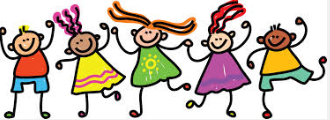 Kindergarten and Transitional Kindergarten (TK) Registration Oak Valley Elementary SchoolMarch 28th & March 29th Call the school office to make your appointment & to pick up your registration packet(805) 688-6992 ext. 1200•Kindergarten registration is open to students born on or before September 1, 2013•Transitional Kindergarten (TK) is open to students born September 2-December 2, 2013Please bring in your completed registration packet to your child’s screening appointment.Matriculación del Kínder Transición al Kínder (TK)Escuela de Oak Valley Elementary 28 y 29 de marzo del 2018Favor de hablar a la oficina de la escuela para xcita para la evaluación del kínder al(805) 688-6992 ext. 1200•Matriculación del kínder es para los estudiantes nacidos en o antes del 1 de septiembre del 2013. •Transición al Kínder (TK) es para los estudiantes nacidos en o entre las fechas del 2 de septiembre-2 de diciembre del 2013Favor de traer su paquete de matriculación completo el día de su cita de evaluación del kínder o TK. 